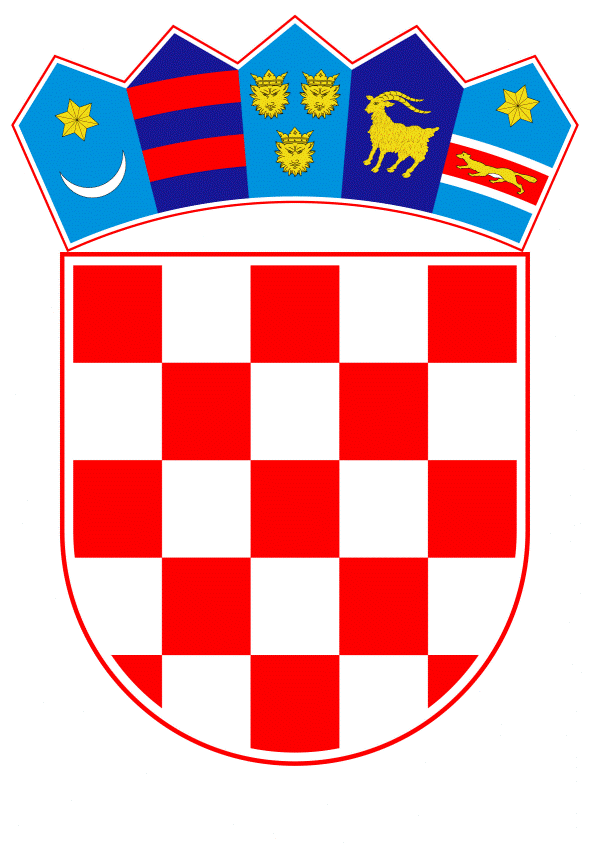 VLADA REPUBLIKE HRVATSKEZagreb, 21. veljače 2019.______________________________________________________________________________________________________________________________________________________________________________________________________________________________											PRIJEDLOG			 Klasa:									 	Urbroj:	Zagreb,										PREDSJEDNIKU HRVATSKOGA SABORAPredmet:	Zastupničko pitanje dr. sc. Siniše Hajdaša Dončića, u vezi s molitvenim skupinama ispred bolnica - odgovor Vlade		Zastupnik u Hrvatskome saboru, dr. sc. Siniša Hajdaš Dončić, postavio je, sukladno s  člankom 140. Poslovnika Hrvatskoga sabora (Narodne novine, br. 81/13, 113/16, 69/17 i 29/18), zastupničko pitanje u vezi s molitvenim skupinama ispred bolnica.		Na navedeno zastupničko pitanje Vlada Republike Hrvatske daje sljedeći odgovor:Aktivnosti molitvenih skupina uz okupljanje i molitvu ispred bolnica pojavile su se 2014. godine bdijenjem ispred Kliničkog bolničkog centra „Sestre milosrdnice“ u Zagrebu. Svake godine okupljanja uz molitvu održavaju se ispred bolnica u većem broju gradova u organizaciji različitih udruga i u okviru inicijative „40 dana za život“ (u daljnjem tekstu: inicijativa za život). Inicijativa za život određuje se kao ekumenska molitvena pro-life inicijativa za život, a posredno i kao inicijativa za zaustavljanje abortusa.Zakonom o javnom okupljanju (Narodne novine, br. 128/99, 90/05, 139/05, 150/05, 82/11 i 78/12) propisano je da se mirno okupljanje i javni prosvjed ne smije održavati u blizini bolnica, na način da ometa pristup vozilima hitne pomoći i remeti mir bolesnicima. Održavanje mirnog okupljanja i javnog prosvjeda može rješenjem zabraniti ministar unutarnjih poslova i to ako su ispunjeni uvjeti za zabranu iz članka 14. Zakona.Eventualno potrebna dodatna obrazloženja u vezi s pitanjem zastupnika, dat će prof. dr. sc. Milan Kujundžić, dr. med., ministar zdravstva. 									         PREDSJEDNIK									   mr. sc. Andrej PlenkovićPredlagatelj:Ministarstvo  zdravstvaPredmet:Verifikacija odgovora na zastupničko pitanje  dr. sc. Siniše Hajdaša Dončića, u vezi s molitvenim skupinama ispred bolnica